國立北門高級中學學生英文雅思測驗優秀成績獎勵要點110.06.02第10次行政會報通過主旨：為鼓勵本校同學參加校外英語文檢定考試，藉以提昇英語能力，並促進IELTS雅思英語測驗通過率，特定本辦法。獎勵辦法：ㄧ、IELTS雅思成績達3.5分(單項均至少3.5分)以上：獎學金250元。二、IELTS雅思成績達4分(單項均至少4分)以上：獎學金500元。三、IELTS雅思成績達4.5分(單項均至少4.5分)以上：獎學金1000元。四、IELTS雅思成績達5.5分(單項均至少5.5分)以上：獎學金2500元。IELTS雅思成績達7(單項均至少7分)以上分以上：獎學金5000元。参、經費來源：由課業輔導費項下支付二萬元，其餘不足部分之費用由家長會支應。肆、本辦法經行政會議通過陳　校長核准後公佈實施，修正時亦同。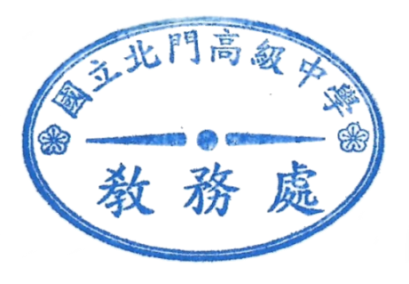 〔附件〕-----------------------------------------------------------------英文多益測驗優秀成績獎學金申請表（限於本校就學期間測驗通過，每筆成績以申請一次為限。）注意：1.申請日期為3/8至4/19 (三)止，備妥相關   資料至教務處註冊組申請，逾期不予受理。 2.此獎學金一律由轉帳方式入帳至學生本人之郵局帳戶，不發放現金。國立北門高級中學學生英文托福優秀成績獎勵要點 110.06.02第10次行政會報通過主旨：為鼓勵本校同學參加校外英語文檢定考試，藉以提昇英語能力，並促進TOEFL托福英語通過率，特定本辦法。獎勵辦法：ㄧ、TOEFL托福達57分：獎學金500元。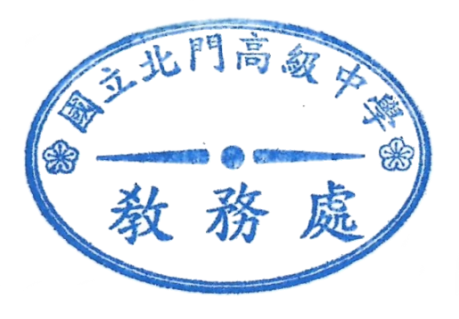 ※閱讀達8，聽力達13，口說達19，寫作達17以上二、TOEFL托福達87分：獎學金2500元。※閱讀達22，聽力達21，口說達23，寫作達21以上三、TOEFL托福達110分：獎學金5000元。※閱讀達28，聽力達26，口說達28，寫作達28以上經費來源：由課業輔導費項下支付二萬元，其餘不足部分之費用由家長會支應。本辦法經行政會議通過陳　校長核准後公佈實施，修正時亦同。〔附件〕-----------------------------------------------------------------TOEFL托福優秀成績獎學金申請表（限於本校就學期間測驗通過，每筆成績以申請一次為限）注意：1.申請日期為3/8至4/19 (三)止，備妥相關   資料至教務處註冊組申請，逾期不予受理。 2.此獎學金一律由轉帳方式入帳至學生本人之郵局帳戶，不發放現金。姓名學號班級/座號申請日期112.__.__學生本人之郵局帳戶共14碼學生本人之郵局帳戶共14碼(郵局代碼700)(郵局代碼700)申請資格條件申請資格條件申請資格條件申請資格條件　 IELTS雅思成績達3.5分(單項均至少3.5分)以上：獎金250元　 IELTS雅思成績達4分(單項均至少4分)以上：獎金500元　 IELTS雅思成績達4.5分(單項均至少4.5分)以上：獎金1000元　 IELTS雅思成績達5.5分(單項均至少5.5分)以上：獎金2500元　 IELTS雅思成績達7(單項均至少7分)以上分以上：獎金5000元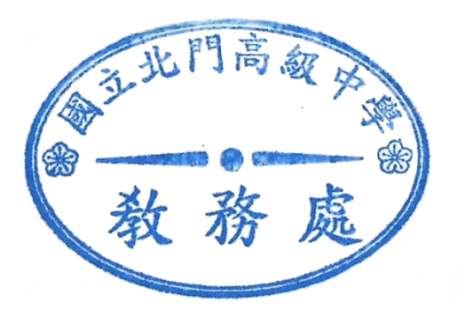 　 IELTS雅思成績達3.5分(單項均至少3.5分)以上：獎金250元　 IELTS雅思成績達4分(單項均至少4分)以上：獎金500元　 IELTS雅思成績達4.5分(單項均至少4.5分)以上：獎金1000元　 IELTS雅思成績達5.5分(單項均至少5.5分)以上：獎金2500元　 IELTS雅思成績達7(單項均至少7分)以上分以上：獎金5000元　 IELTS雅思成績達3.5分(單項均至少3.5分)以上：獎金250元　 IELTS雅思成績達4分(單項均至少4分)以上：獎金500元　 IELTS雅思成績達4.5分(單項均至少4.5分)以上：獎金1000元　 IELTS雅思成績達5.5分(單項均至少5.5分)以上：獎金2500元　 IELTS雅思成績達7(單項均至少7分)以上分以上：獎金5000元　 IELTS雅思成績達3.5分(單項均至少3.5分)以上：獎金250元　 IELTS雅思成績達4分(單項均至少4分)以上：獎金500元　 IELTS雅思成績達4.5分(單項均至少4.5分)以上：獎金1000元　 IELTS雅思成績達5.5分(單項均至少5.5分)以上：獎金2500元　 IELTS雅思成績達7(單項均至少7分)以上分以上：獎金5000元申請同學請準備下列文件（正本及影本各一份，正本驗證後發還，影本留存）﹕學生證、考試成績證明、郵局存摺封面影本申請同學請準備下列文件（正本及影本各一份，正本驗證後發還，影本留存）﹕學生證、考試成績證明、郵局存摺封面影本申請同學請準備下列文件（正本及影本各一份，正本驗證後發還，影本留存）﹕學生證、考試成績證明、郵局存摺封面影本申請同學請準備下列文件（正本及影本各一份，正本驗證後發還，影本留存）﹕學生證、考試成績證明、郵局存摺封面影本姓名學號班級/座號申請日期112.__.__學生本人之郵局帳戶共14碼學生本人之郵局帳戶共14碼(郵局代碼700)(郵局代碼700)申請資格條件申請資格條件申請資格條件申請資格條件　 TOEFL托福達57分：獎學金500元。      ※閱讀達8，聽力達13，口說達19，寫作達17以上　 TOEFL托福達87分：獎學金2500元。      ※閱讀達22，聽力達21，口說達23，寫作達21以上　 TOEFL托福達110分：獎學金5000元。      ※閱讀達28，聽力達26，口說達28，寫作達28以上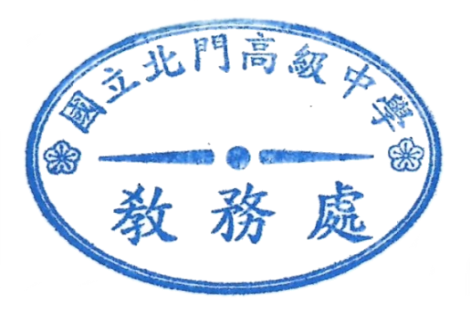 　 TOEFL托福達57分：獎學金500元。      ※閱讀達8，聽力達13，口說達19，寫作達17以上　 TOEFL托福達87分：獎學金2500元。      ※閱讀達22，聽力達21，口說達23，寫作達21以上　 TOEFL托福達110分：獎學金5000元。      ※閱讀達28，聽力達26，口說達28，寫作達28以上　 TOEFL托福達57分：獎學金500元。      ※閱讀達8，聽力達13，口說達19，寫作達17以上　 TOEFL托福達87分：獎學金2500元。      ※閱讀達22，聽力達21，口說達23，寫作達21以上　 TOEFL托福達110分：獎學金5000元。      ※閱讀達28，聽力達26，口說達28，寫作達28以上　 TOEFL托福達57分：獎學金500元。      ※閱讀達8，聽力達13，口說達19，寫作達17以上　 TOEFL托福達87分：獎學金2500元。      ※閱讀達22，聽力達21，口說達23，寫作達21以上　 TOEFL托福達110分：獎學金5000元。      ※閱讀達28，聽力達26，口說達28，寫作達28以上申請同學請準備下列文件（正本及影本各一份，正本驗證後發還，影本留存）﹕學生證、考試成績證明、郵局存摺封面影本申請同學請準備下列文件（正本及影本各一份，正本驗證後發還，影本留存）﹕學生證、考試成績證明、郵局存摺封面影本申請同學請準備下列文件（正本及影本各一份，正本驗證後發還，影本留存）﹕學生證、考試成績證明、郵局存摺封面影本申請同學請準備下列文件（正本及影本各一份，正本驗證後發還，影本留存）﹕學生證、考試成績證明、郵局存摺封面影本